Heiko Fischer Trophy 2022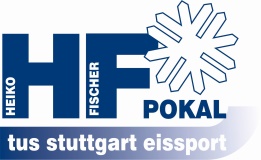 ISU member Federation:    ____________________________________________________________Club/address:  
___________________________________________________________Contact person:  
___________________________________________________________Phone, e-mail:
___________________________________________________________Please mail to the following address until January 17th  2022:e-Mail: 	hfp@tus-eissport.de 
Phone:  +49 179 5410618  (Sportwartin Mary Donkers)FIRST NAME LAST NAMEDATE OF BIRTHCATEGORY
mark
National Squad NK2!!